Radničko vijeće / skup radnika donosiODLUKU O IMENOVANJU IZBORNOG ODBORAIzborni odbor za provođenje izbora za Povjerenika radnika za zaštitu na radu ima    članova i isti broj njihovih zamjenika. Ova odluka dostavlja se imenovanima.OSNOVNA ŠKOLA ŠESTINEZAGREB, PODREBRNICA 13Zagreb, 1.07.2019.Za predsjednika Izbornog odbora imenuje se:Ljubomir Špiljara za njegova/njezinog zamjenika imenuje se:Valentina Vrhovac Matijašević,Za ostale članove Izbornog odbora imenuju se:Vitarnja Lee Gamulin,Renata Švenda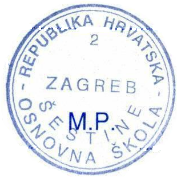 PREDSJEDNIK IZBORNOG ODBORA Ljubomir Špiljar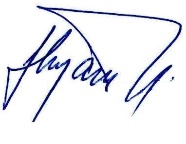 _________________________________